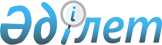 Ескелді аудандық мәслихатының 2017 жылғы 27 желтоқсандағы "Ескелді ауданының ауылдық округтерінің 2018-2020 жылдарға арналған бюджеттері туралы" № 24-162 шешіміне өзгерістер енгізу туралыАлматы облысы Ескелді аудандық мәслихатының 2018 жылғы 17 тамыздағы № 35-225 шешімі. Алматы облысы Әділет департаментінде 2018 жылы 7 қыркүйекте № 4819 болып тіркелді
      2008 жылғы 4 желтоқсандағы Қазақстан Республикасының Бюджет кодексiнің 106-бабының 4-тармағына, "Қазақстан Республикасындағы жергілікті мемлекеттік басқару және өзін-өзі басқару туралы" 2001 жылғы 23 қаңтардағы Қазақстан Республикасы Заңының 6-бабының 1-тармағының 1) тармақшасына сәйкес, Ескелді аудандық мәслихаты ШЕШIМ ҚАБЫЛДАДЫ
      1. Ескелді аудандық мәслихатының "Ескелді ауданының ауылдық округтерінің 2018-2020 жылдарға арналған бюджеттері туралы" 2017 жылғы 27 желтоқсандағы № 24-162 (Нормативтік құқықтық актілерді мемлекеттік тіркеу тізілімінде № 4488 тіркелген, 2018 жылдың 29 қаңтарында Қазақстан Республикасы Нормативтік құқықтық актілерінің эталондық бақылау банкінде жарияланған) шешіміне келесі өзгерістер енгізілсін:
      көрсетілген шешімнің 1, 2, 3, 4, 5, 6 және 7-тармақтары жаңа редакцияда баяндалсын: 
      "1. 2018-2020 жылдарға арналған Алдабергенов ауылдық округінің бюджеті тиісінше осы шешімнің 1, 2, 3-қосымшаларына сәйкес, оның ішінде 2018 жылға келесі көлемдерде бекітілсін:
      1) кірістер 60005 мың теңге, оның ішінде:
      салықтық түсімдер 10700 мың теңге;
      салықтық емес түсімдері 757 мың теңге;
      трансферттердің түсімдері 48548 мың теңге, оның ішінде:
      ағымдағы нысаналы трансферттер 7315 мың теңге;
      субвенциялар 41233 мың теңге;
      2) шығындар 60005 мың теңге; 
      3) таза бюджеттік кредиттеу 0 теңге, 
      4) қаржы активтерімен операциялар бойынша сальдо 0 теңге;
      5) бюджет тапшылығы (профициті) (-) 0 теңге;
      6) бюджет тапшылығын қаржыландыру (профицитін пайдалану) 0 теңге.";
      "2. 2018-2020 жылдарға арналған Ақын Сара ауылдық округінің бюджеті тиісінше осы шешімнің 4, 5, 6-қосымшаларына сәйкес, оның ішінде 2018 жылға келесі көлемдерде бекітілсін:
      1) кірістер 47219 мың теңге, оның ішінде:
      салықтық түсімдер 5687 мың теңге;
      салықтық емес түсімдері 366 мың теңге;
      трансферттердің түсімдері 41166 мың теңге, оның ішінде:
      ағымдағы нысаналы трансферттер 29769 мың теңге;
      субвенциялар 11397 мың теңге;
      2) шығындар 47219 мың теңге; 
      3) таза бюджеттік кредиттеу 0 теңге; 
      4) қаржы активтерімен операциялар бойынша сальдо 0 теңге;
      5) бюджет тапшылығы (профициті) (-) 0 теңге;
      6) бюджет тапшылығын қаржыландыру (профицитін пайдалану) 0 теңге.";
      "3. 2018-2020 жылдарға арналған Бақтыбай ауылдық округінің бюджеті тиісінше осы шешімнің 7, 8, 9-қосымшаларына сәйкес, оның ішінде 2018 жылға келесі көлемдерде бекітілсін:
      1) кірістер 68071 мың теңге, оның ішінде:
      салықтық түсімдер 37782 мың теңге;
      салықтық емес түсімдері 1788 мың теңге;
      трансферттердің түсімдері 28501 мың теңге, оның ішінде:
      ағымдағы нысаналы трансферттер 10599 мың теңге;
      субвенциялар 17902 мың теңге;
      2) шығындар 68071 мың теңге;
      3) таза бюджеттік кредиттеу 0 теңге; 
      4) қаржы активтерімен операциялар бойынша сальдо 0 теңге;
      5) бюджет тапшылығы (профициті) (-) 0 теңге;
      6) бюджет тапшылығын қаржыландыру (профицитін пайдалану) 0 теңге.";
      "4. 2018-2020 жылдарға арналған Қарабұлақ ауылдық округінің бюджеті тиісінше осы шешімнің 10, 11, 12-қосымшаларына сәйкес, оның ішінде 2018 жылға келесі көлемдерде бекітілсін:
      1) кірістер 243702 мың теңге, оның ішінде:
      салықтық түсімдер 121420 мың теңге;
      салықтық емес түсімдері 432 мың теңге;
      трансферттердің түсімдері 121850 мың теңге, оның ішінде:
      ағымдағы нысаналы трансферттер 63092 мың теңге;
      субвенциялар 58758 мың теңге;
      2) шығындар 243702 мың теңге; 
      3) таза бюджеттік кредиттеу 0 теңге; 
      4) қаржы активтерімен операциялар бойынша сальдо 0 теңге;
      5) бюджет тапшылығы (профициті) (-) 0 теңге;
      6) бюджет тапшылығын қаржыландыру (профицитін пайдалану) 0 теңге.";
      "5. 2018-2020 жылдарға арналған Қаратал ауылдық округінің бюджеті тиісінше осы шешімнің 13, 14, 15-қосымшаларына сәйкес, оның ішінде 2018 жылға келесі көлемдерде бекітілсін:
      1) кірістер 18988 мың теңге, оның ішінде:
      салықтық түсімдер 3484 мың теңге;
      трансферттердің түсімдері 15504 мың теңге, оның ішінде:
      ағымдағы нысаналы трансферттер 960 мың теңге;
      субвенциялар 14544 мың теңге;
      2) шығындар 18988 мың теңге;
      3) таза бюджеттік кредиттеу 0 теңге; 
      4) қаржы активтерімен операциялар бойынша сальдо 0 теңге;
      5) бюджет тапшылығы (профициті) (-) 0 теңге;
      6) бюджет тапшылығын қаржыландыру (профицитін пайдалану) 0 теңге.";
      "6. 2018-2020 жылдарға арналған Төлеңгіт ауылдық округінің бюджеті тиісінше осы шешімнің 16, 17, 18-қосымшаларына сәйкес, оның ішінде 2018 жылға келесі көлемдерде бекітілсін:
      1) кірістер 57431 мың теңге, оның ішінде:
      салықтық түсімдер 2580 мың теңге;
      трансферттердің түсімдері 54851 мың теңге, оның ішінде:
      ағымдағы нысаналы трансферттер 38039 мың теңге;
      субвенциялар 16812 мың теңге;
      2) шығындар 57431 мың теңге;
      3) таза бюджеттік кредиттеу 0 теңге;
      4) қаржы активтерімен операциялар бойынша сальдо 0 теңге;
      5) бюджет тапшылығы (профициті) (-) 0 теңге;
      6) бюджет тапшылығын қаржыландыру (профицитін пайдалану) 0 теңге.";
      "7. 2018-2020 жылдарға арналған Сырымбет ауылдық округінің бюджеті тиісінше осы шешімнің 19, 20, 21-қосымшаларына сәйкес, оның ішінде 2018 жылға келесі көлемдерде бекітілсін:
      1) кірістер 52733 мың теңге, оның ішінде:
      салықтық түсімдер 2725 мың теңге;
      салықтық емес түсімдері 394 мың теңге;
      трансферттердің түсімдері 49614 мың теңге, оның ішінде:
      ағымдағы нысаналы трансферттер 34951 мың теңге;
      субвенциялар 14663 мың теңге;
      2) шығындар 52733 мың теңге;
      3) таза бюджеттік кредиттеу 0 теңге; 
      4) қаржы активтерімен операциялар бойынша сальдо 0 теңге;
      5) бюджет тапшылығы (профициті) (-) 0 теңге;
      6) бюджет тапшылығын қаржыландыру (профицитін пайдалану) 0 теңге.".
      2. Көрсетілген шешімнің 1, 4, 7, 10, 13, 16 және 19-қосымшалары тиісінше осы шешімнің 1, 2, 3, 4, 5, 6 және 7-қосымшаларына сәйкес жаңа редакцияда баяндалсын.
      3. Осы шешімнің орындалуын бақылау Ескелді аудандық мәслихатының "Экономика, қаржы, бюджет және заңдылықты сақтау мәселелерін қамтитын" тұрақты комиссиясына жүктелсін.
      4. Осы шешім 2018 жылғы 1 қаңтардан бастап қолданысқа енгізіледі. 2018 жылға арналған Алдабергенов ауылдық округінің бюджеті 2018 жылға арналған Ақын Сара ауылдық округінің бюджеті 2018 жылға арналған Бақтыбай ауылдық округінің бюджеті 2018 жылға арналған Қарабұлақ ауылдық округінің бюджеті 2018 жылға арналған Қаратал ауылдық округінің бюджеті 2018 жылға арналған Төлеңгіт ауылдық округінің бюджеті 2018 жылға арналған Сырымбет ауылдық округінің бюджеті
					© 2012. Қазақстан Республикасы Әділет министрлігінің «Қазақстан Республикасының Заңнама және құқықтық ақпарат институты» ШЖҚ РМК
				
      Ескелді аудандық мәслихатының сессия төрағасы 

С. Сарыев

      Ескелді аудандық мәслихатының хатшысы 

Қ. Алпысбаев
Ескелді аудандық мәслихатының 2018 жылғы "17" тамыздағы "Ескелді ауданының ауылдық округтерінің 2018-2020 жылдарға арналған бюджеттері туралы" Ескелді аудандық мәслихатының 2017 жылғы 27 желтоқсандағы № 24-162 шешіміне өзгерістер енгізу туралы" № 35-225 шешіміне 1-қосымша
Ескелді аудандық мәслихатының 2017 жылғы 27 желтоқсандағы "Ескелді ауданының ауылдық округтерінің 2018-2020 жылдарға арналған бюджеттері туралы" № 24-162 шешіміне 1 қосымша
Санаты
Санаты
Санаты
Санаты
Сомасы (мың теңге
Сыныбы
Сыныбы
Сыныбы
Сомасы (мың теңге
Iшкi сыныбы
Iшкi сыныбы
Сомасы (мың теңге
Атауы
Сомасы (мың теңге
1
2
3
4
5
I. Кірістер
60005
1
Салықтық түсімдер
10700
01
Табыс салығы
4549
2
Жеке табыс салығы
4549
04
Меншiкке салынатын салықтар
6151
1
Мүлiкке салынатын салықтар
4
3
Жер салығы
2096
4
Көлiк құралдарына салынатын салық
4051
2
Салық емес түсімдер
757
06
Басқа да салық емес түсімдер
757
4
Трансферттердің түсімдері
48548
Функционалдық топ
Функционалдық топ
Функционалдық топ
Функционалдық топ
Функционалдық топ
Сомасы (мың теңге)
Кіші функция
Кіші функция
Кіші функция
Кіші функция
Сомасы (мың теңге)
Бюджеттік бағдарламалардың әкімшісі
Бюджеттік бағдарламалардың әкімшісі
Бюджеттік бағдарламалардың әкімшісі
Сомасы (мың теңге)
Бағдарлама
Бағдарлама
Сомасы (мың теңге)
Атауы
Сомасы (мың теңге)
1
2
3
4
5
6
II. Шығындар
60005
01
Жалпы сипаттағы мемлекеттiк қызметтер 
25395
1
Мемлекеттiк басқарудың жалпы функцияларын орындайтын өкiлдiк, атқарушы және басқа органдар
25395
124
Аудандық маңызы бар қала, ауыл, кент, ауылдық округ әкімінің аппараты
25395
001
Аудандық маңызы бар қала, ауыл, кент, ауылдық округ әкімінің қызметін қамтамасыз ету жөніндегі қызметтер
20805
022
Мемлекеттік органдардың күрделі шығыстары
4590
04
Бiлiм беру
27601
1
Мектепке дейiнгi тәрбие және оқыту
27601
124
Аудандық маңызы бар қала, ауыл, кент, ауылдық округ әкімінің аппараты
27601
004
Мектепке дейінгі тәрбиелеу және оқыту және мектепке дейінгі тәрбиелеу және оқыту ұйымдарында медициналық қызмет көрсетуді ұйымдастыру
27601
07
Тұрғын үй-коммуналдық шаруашылық
4209
3
Елді-мекендерді көркейту
4209
124
Аудандық маңызы бар қала, ауыл, кент, ауылдық округ әкімінің аппараты
4209
008
Елдi мекендердегі көшелердi жарықтандыру
1998
009
Елдi мекендердiң санитариясын қамтамасыз ету
602
011
Елді мекендерді абаттандыру және көгалдандыру
1609
13
Басқалар
2800
9
Басқалар
2800
124
Аудандық маңызы бар қала, ауыл, кент, ауылдық округ әкімінің аппараты
2800
040
Өңірлерді дамытудың 2020 жылға дейінгі бағдарламасы шеңберінде өңірлерді экономикалық дамытуға жәрдемдесу бойынша шараларды іске асыруға ауылдық елді мекендерді жайластыруды шешуге арналған іс-шараларды іске асыру
2800
Функционалдық топ
Функционалдық топ
Функционалдық топ
Функционалдық топ
Функционалдық топ
Сомасы (мың теңге)
Кіші функция
Кіші функция
Кіші функция
Кіші функция
Сомасы (мың теңге)
Бюджеттік бағдарламалардың әкімшісі
Бюджеттік бағдарламалардың әкімшісі
Бюджеттік бағдарламалардың әкімшісі
Сомасы (мың теңге)
Бағдарлама
Бағдарлама
Сомасы (мың теңге)
Атауы
Сомасы (мың теңге)
ІІІ. Таза бюджеттік кредиттеу
0
Санаты
Санаты
Санаты
Санаты
Сомасы (мың теңге)
Сыныбы
Сыныбы
Сыныбы
Сомасы (мың теңге)
Iшкi сыныбы
Iшкi сыныбы
Сомасы (мың теңге)
Атауы
Сомасы (мың теңге)
5
Бюджеттік кредиттерді өтеу
0
01
Бюджеттік кредиттерді өтеу
0
1
Мемлекеттік бюджеттен берілген бюджеттік кредиттерді өтеу
0
Функционалдық топ
Функционалдық топ
Функционалдық топ
Функционалдық топ
Функционалдық топ
Сомасы (мың теңге)
Кіші функция
Кіші функция
Кіші функция
Кіші функция
Сомасы (мың теңге)
Бюджеттік бағдарламалардың әкiмшiсi
Бюджеттік бағдарламалардың әкiмшiсi
Бюджеттік бағдарламалардың әкiмшiсi
Сомасы (мың теңге)
Бағдарлама
Бағдарлама
Сомасы (мың теңге)
Атауы
Сомасы (мың теңге)
IV. Қаржы активтерімен операциялар бойынша сальдо
0
Санаты
Санаты
Санаты
Санаты
Сомасы (мың теңге)
Сыныбы
Сыныбы
Сыныбы
Сомасы (мың теңге)
Iшкi сыныбы
Iшкi сыныбы
Сомасы (мың теңге)
Атауы
Сомасы (мың теңге)
V. Бюджет тапшылығы (профициті)
0
VI. Бюджет тапшылығын қаржыландыру (профицитін пайдалану)
0
Функционалдық топ
Функционалдық топ
Функционалдық топ
Функционалдық топ
Функционалдық топ
Сомасы (мың теңге)
Кіші функция
Кіші функция
Кіші функция
Кіші функция
Сомасы (мың теңге)
Бюджеттік бағдарламалардың әкімшісі
Бюджеттік бағдарламалардың әкімшісі
Бюджеттік бағдарламалардың әкімшісі
Сомасы (мың теңге)
Бағдарлама
Бағдарлама
Сомасы (мың теңге)
Атауы
Сомасы (мың теңге)
Қарыздарды өтеу
0Ескелді аудандық мәслихатының 2018 жылғы "17" тамыздағы "Ескелді ауданының ауылдық округтерінің 2018-2020 жылдарға арналған бюджеттері туралы" Ескелді аудандық мәслихатының 2017 жылғы 27 желтоқсандағы № 24-162 шешіміне өзгерістер енгізу туралы" № 35-225 шешіміне 2-қосымша
Ескелді аудандық мәслихатының 2017 жылғы 27 желтоқсандағы "Ескелді ауданының ауылдық округтерінің 2018-2020 жылдарға арналған бюджеттері туралы" № 24-162 шешіміне № 4 қосымша
Санаты
Санаты
Санаты
Санаты
Сомасы (мың теңге)
Сыныбы
Сыныбы
Сыныбы
Сомасы (мың теңге)
Iшкi сыныбы
Iшкi сыныбы
Сомасы (мың теңге)
Атауы
Сомасы (мың теңге)
1
2
3
4
5
I. Кірістер
47219
1
Салықтық түсімдер
5687
01
Табыс салығы
2911
2
Жеке табыс салығы
2911
04
Меншiкке салынатын салықтар
2776
1
Мүлiкке салынатын салықтар
22
3
Жер салығы
88
4
Көлiк құралдарына салынатын салық
2666
2
Салықтық емес түсiмдер
366
06
Басқа да салықтық емес түсiмдер 
366
1
Басқа да салықтық емес түсiмдер 
366
4
Трансферттердің түсімдері
41166
02
Мемлекеттiк басқарудың жоғары тұрған органдарынан түсетiн трансферттер
41166
3
Аудандардың (облыстық маңызы бар қаланың) бюджетінен трансферттер
41166
Функционалдық топ
Функционалдық топ
Функционалдық топ
Функционалдық топ
Функционалдық топ
Сомасы (мың теңге)
Кіші функция
Кіші функция
Кіші функция
Кіші функция
Сомасы (мың теңге)
Бюджеттік бағдарламалардың әкімшісі
Бюджеттік бағдарламалардың әкімшісі
Бюджеттік бағдарламалардың әкімшісі
Сомасы (мың теңге)
Бағдарлама
Бағдарлама
Сомасы (мың теңге)
Атауы
Сомасы (мың теңге)
1
2
3
4
5
6
II.Шығындар
47219
01
Жалпы сипаттағы мемлекеттiк қызметтер 
18466
1
Мемлекеттiк басқарудың жалпы функцияларын орындайтын өкiлдiк, атқарушы және басқа органдар
18466
124
Аудандық маңызы бар қала, ауыл, кент, ауылдық округ әкімінің аппараты
18466
001
Аудандық маңызы бар қала, ауыл, кент, ауылдық округ әкімінің қызметін қамтамасыз ету жөніндегі қызметтер
17583
022
Мемлекеттік органдардың күрделі шығыстары
883
04
Бiлiм беру
23584
1
Мектепке дейiнгi тәрбие және оқыту
23584
124
Аудандық маңызы бар қала, ауыл, кент, ауылдық округ әкімінің аппараты
23584
004
Мектепке дейінгі тәрбиелеу және оқыту және мектепке дейінгі тәрбиелеу және оқыту ұйымдарында медициналық қызмет көрсетуді ұйымдастыру
23584
07
Тұрғын үй-коммуналдық шаруашылық
2080
3
Елді-мекендерді көркейту
2080
124
Аудандық маңызы бар қала, ауыл, кент, ауылдық округ әкімінің аппараты
2080
008
Елдi мекендердегі көшелердi жарықтандыру
896
009
Елдi мекендердiң санитариясын қамтамасыз ету
229
011
Елді мекендерді абаттандыру және көгалдандыру
955
13
Басқалар
3089
9
Басқалар
3089
124
Аудандық маңызы бар қала, ауыл, кент, ауылдық округ әкімінің аппараты
3089
040
Өңірлерді дамытудың 2020 жылға дейінгі бағдарламасы шеңберінде өңірлерді экономикалық дамытуға жәрдемдесу бойынша шараларды іске асыруға ауылдық елді мекендерді жайластыруды шешуге арналған іс-шараларды іске асыру
3089
Функционалдық топ
Функционалдық топ
Функционалдық топ
Функционалдық топ
Функционалдық топ
Сомасы (мың теңге)
Кіші функция
Кіші функция
Кіші функция
Кіші функция
Сомасы (мың теңге)
Бюджеттік бағдарламалардың әкімшісі
Бюджеттік бағдарламалардың әкімшісі
Бюджеттік бағдарламалардың әкімшісі
Сомасы (мың теңге)
Бағдарлама
Бағдарлама
Сомасы (мың теңге)
Атауы
Сомасы (мың теңге)
ІІІ. Таза бюджеттік кредиттеу
0
Санаты
Санаты
Санаты
Санаты
Сомасы (мың теңге)
Сыныбы
Сыныбы
Сыныбы
Сомасы (мың теңге)
Iшкi сыныбы
Iшкi сыныбы
Сомасы (мың теңге)
Атауы
Сомасы (мың теңге)
5
Бюджеттік кредиттерді өтеу
0
01
Бюджеттік кредиттерді өтеу
0
1
Мемлекеттік бюджеттен берілген бюджеттік кредиттерді өтеу
0
Функционалдық топ
Функционалдық топ
Функционалдық топ
Функционалдық топ
Функционалдық топ
Сомасы (мың теңге)
Кіші функция
Кіші функция
Кіші функция
Кіші функция
Сомасы (мың теңге)
Бюджеттік бағдарламалардың әкiмшiсi
Бюджеттік бағдарламалардың әкiмшiсi
Бюджеттік бағдарламалардың әкiмшiсi
Сомасы (мың теңге)
Бағдарлама
Бағдарлама
Сомасы (мың теңге)
Атауы
Сомасы (мың теңге)
IV. Қаржы активтерімен операциялар бойынша сальдо
0
Санаты
Санаты
Санаты
Санаты
Сомасы (мың теңге)
Сыныбы
Сыныбы
Сыныбы
Сомасы (мың теңге)
Iшкi сыныбы
Iшкi сыныбы
Сомасы (мың теңге)
Атауы
Сомасы (мың теңге)
V. Бюджет тапшылығы (профициті)
0
VI. Бюджет тапшылығын қаржыландыру (профицитін пайдалану)
0
Функционалдық топ
Функционалдық топ
Функционалдық топ
Функционалдық топ
Функционалдық топ
Сомасы (мың теңге)
Кіші функция
Кіші функция
Кіші функция
Кіші функция
Сомасы (мың теңге)
Бюджеттік бағдарламалардың әкімшісі
Бюджеттік бағдарламалардың әкімшісі
Бюджеттік бағдарламалардың әкімшісі
Сомасы (мың теңге)
Бағдарлама
Бағдарлама
Сомасы (мың теңге)
Атауы
Сомасы (мың теңге)
Қарыздарды өтеу
0Ескелді аудандық мәслихатының 2018 жылғы "17" тамыздағы "Ескелді ауданының ауылдық округтерінің 2018-2020 жылдарға арналған бюджеттері туралы" Ескелді аудандық мәслихатының 2017 жылғы 27 желтоқсандағы № 24-162 шешіміне өзгерістер енгізу туралы" № 35-225 шешіміне 3-қосымша
Ескелді аудандық мәслихатының 2017 жылғы 27 желтоқсандағы "Ескелді ауданының ауылдық округтерінің 2018-2020 жылдарға арналған бюджеттері туралы" № 24-162 шешіміне 7 қосымша
Санаты
Санаты
Санаты
Санаты
Сомасы (мың теңге)
Сыныбы
Сыныбы
Сыныбы
Сомасы (мың теңге)
Iшкi сыныбы
Iшкi сыныбы
Сомасы (мың теңге)
Атауы
Сомасы (мың теңге)
1
2
3
4
5
I. Кірістер
68071
1
Салықтық түсімдер
37782
01
Табыс салығы
21192
2
Жеке табыс салығы
21192
04
Меншiкке салынатын салықтар
16590
1
Мүлiкке салынатын салықтар
35
3
Жер салығы
710
4
Көлiк құралдарына салынатын салық
15845
2
Салықтық емес түсiмдер
1788
06
Басқа да салықтық емес түсiмдер 
1788
1
Басқа да салықтық емес түсiмдер 
1788
4
Трансферттердің түсімдері
28501
02
Мемлекеттiк басқарудың жоғары тұрған органдарынан түсетiн трансферттер
28501
3
Аудандардың (облыстық маңызы бар қаланың) бюджетінен трансферттер
28501
Функционалдық топ
Функционалдық топ
Функционалдық топ
Функционалдық топ
Функционалдық топ
Сомасы (мың теңге)
Кіші функция
Кіші функция
Кіші функция
Кіші функция
Сомасы (мың теңге)
Бюджеттік бағдарламалардың әкімшісі
Бюджеттік бағдарламалардың әкімшісі
Бюджеттік бағдарламалардың әкімшісі
Сомасы (мың теңге)
Бағдарлама
Бағдарлама
Сомасы (мың теңге)
Атауы
Сомасы (мың теңге)
1
2
3
4
5
6
II. Шығындар
68071
01
Жалпы сипаттағы мемлекеттiк қызметтер 
29156
1
Мемлекеттiк басқарудың жалпы функцияларын орындайтын өкiлдiк, атқарушы және басқа органдар
29156
124
Аудандық маңызы бар қала, ауыл, кент, ауылдық округ әкімінің аппараты
29156
001
Аудандық маңызы бар қала, ауыл, кент, ауылдық округ әкімінің қызметін қамтамасыз ету жөніндегі қызметтер
23040
022
Мемлекеттік органдардың күрделі шығыстары
6116
04
Бiлiм беру
28197
1
Мектепке дейiнгi тәрбие және оқыту
28197
124
Аудандық маңызы бар қала, ауыл, кент, ауылдық округ әкімінің аппараты
28197
004
Мектепке дейінгі тәрбиелеу және оқыту және мектепке дейінгі тәрбиелеу және оқыту ұйымдарында медициналық қызмет көрсетуді ұйымдастыру
28197
07
Тұрғын үй-коммуналдық шаруашылық
8218
3
Елді-мекендерді көркейту
8218
124
Аудандық маңызы бар қала, ауыл, кент, ауылдық округ әкімінің аппараты
8218
008
Елдi мекендердегі көшелердi жарықтандыру
3032
009
Елдi мекендердiң санитариясын қамтамасыз ету
953
011
Елді мекендерді абаттандыру және көгалдандыру
4233
13
Басқалар
2500
9
Басқалар
2500
124
Аудандық маңызы бар қала, ауыл, кент, ауылдық округ әкімінің аппараты
2500
040
Өңірлерді дамытудың 2020 жылға дейінгі бағдарламасы шеңберінде өңірлерді экономикалық дамытуға жәрдемдесу бойынша шараларды іске асыруға ауылдық елді мекендерді жайластыруды шешуге арналған іс-шараларды іске асыру
2500
Функционалдық топ
Функционалдық топ
Функционалдық топ
Функционалдық топ
Функционалдық топ
Сомасы (мың теңге)
Кіші функция
Кіші функция
Кіші функция
Кіші функция
Сомасы (мың теңге)
Бюджеттік бағдарламалардың әкімшісі
Бюджеттік бағдарламалардың әкімшісі
Бюджеттік бағдарламалардың әкімшісі
Сомасы (мың теңге)
Бағдарлама
Бағдарлама
Сомасы (мың теңге)
Атауы
Сомасы (мың теңге)
ІІІ. Таза бюджеттік кредиттеу
0
Санаты
Санаты
Санаты
Санаты
Сомасы (мың теңге)
Сыныбы
Сыныбы
Сыныбы
Сомасы (мың теңге)
Iшкi сыныбы
Iшкi сыныбы
Сомасы (мың теңге)
Атауы
Сомасы (мың теңге)
5
Бюджеттік кредиттерді өтеу
0
01
Бюджеттік кредиттерді өтеу
0
1
Мемлекеттік бюджеттен берілген бюджеттік кредиттерді өтеу
0
Функционалдық топ
Функционалдық топ
Функционалдық топ
Функционалдық топ
Функционалдық топ
Сомасы (мың теңге)
Кіші функция
Кіші функция
Кіші функция
Кіші функция
Сомасы (мың теңге)
Бюджеттік бағдарламалардың әкiмшiсi
Бюджеттік бағдарламалардың әкiмшiсi
Бюджеттік бағдарламалардың әкiмшiсi
Сомасы (мың теңге)
Бағдарлама
Бағдарлама
Сомасы (мың теңге)
Атауы
Сомасы (мың теңге)
IV. Қаржы активтерімен операциялар бойынша сальдо
0
Санаты
Санаты
Санаты
Санаты
Сомасы (мың теңге)
Сыныбы
Сыныбы
Сыныбы
Сомасы (мың теңге)
Iшкi сыныбы
Iшкi сыныбы
Сомасы (мың теңге)
Атауы
Сомасы (мың теңге)
V. Бюджет тапшылығы (профициті)
0
VI. Бюджет тапшылығын қаржыландыру (профицитін пайдалану)
0
Функционалдық топ
Функционалдық топ
Функционалдық топ
Функционалдық топ
Функционалдық топ
Сомасы (мың теңге)
Кіші функция
Кіші функция
Кіші функция
Кіші функция
Сомасы (мың теңге)
Бюджеттік бағдарламалардың әкімшісі
Бюджеттік бағдарламалардың әкімшісі
Бюджеттік бағдарламалардың әкімшісі
Сомасы (мың теңге)
Бағдарлама
Бағдарлама
Сомасы (мың теңге)
Атауы
Сомасы (мың теңге)
Қарыздарды өтеу
0Ескелді аудандық мәслихатының 2018 жылғы "17" тамыздағы "Ескелді ауданының ауылдық округтерінің 2018-2020 жылдарға арналған бюджеттері туралы" Ескелді аудандық мәслихатының 2017 жылғы 27 желтоқсандағы № 24-162 шешіміне өзгерістер енгізу туралы" № 35-225 шешіміне 4-қосымша
Ескелді аудандық мәслихатының 2017 жылғы 27 желтоқсандағы "Ескелді ауданының ауылдық округтерінің 2018-2020 жылдарға арналған бюджеттері туралы" № 24-162 шешіміне 10-қосымша
Санаты
Санаты
Санаты
Санаты
Сомасы (мың теңге)
Сыныбы
Сыныбы
Сыныбы
Сомасы (мың теңге)
Iшкi сыныбы
Iшкi сыныбы
Сомасы (мың теңге)
Атауы
Сомасы (мың теңге)
1
2
3
4
5
I. Кірістер
243702
1
Салықтық түсімдер
121420
01
Табыс салығы
23606
2
Жеке табыс салығы
23606
04
Меншiкке салынатын салықтар
97814
1
Мүлiкке салынатын салықтар
1122
3
Жер салығы
3295
4
Көлiк құралдарына салынатын салық
93397
2
Салықтық емес түсiмдер
432
06
Басқа да салықтық емес түсiмдер 
432
1
Басқа да салықтық емес түсiмдер 
432
4
Трансферттердің түсімдері
121850
02
Мемлекеттiк басқарудың жоғары тұрған органдарынан түсетiн трансферттер
121850
3
Аудандардың (облыстық маңызы бар қаланың) бюджетінен трансферттер
121850
Функционалдық топ
Функционалдық топ
Функционалдық топ
Функционалдық топ
Функционалдық топ
Сомасы (мың теңге)
Кіші функция
Кіші функция
Кіші функция
Кіші функция
Сомасы (мың теңге)
Бюджеттік бағдарламалардың әкімшісі
Бюджеттік бағдарламалардың әкімшісі
Бюджеттік бағдарламалардың әкімшісі
Сомасы (мың теңге)
Бағдарлама
Бағдарлама
Сомасы (мың теңге)
Атауы
Сомасы (мың теңге)
1
2
3
4
5
6
II.Шығындар
243702
01
Жалпы сипаттағы мемлекеттiк қызметтер 
134519
1
Мемлекеттiк басқарудың жалпы функцияларын орындайтын өкiлдiк, атқарушы және басқа органдар
134519
124
Аудандық маңызы бар қала, ауыл, кент, ауылдық округ әкімінің аппараты
134519
001
Аудандық маңызы бар қала, ауыл, кент, ауылдық округ әкімінің қызметін қамтамасыз ету жөніндегі қызметтер
36851
022
Мемлекеттік органдардың күрделі шығыстары
97668
04
Бiлiм беру
67929
1
Мектепке дейiнгi тәрбие және оқыту
67929
124
Аудандық маңызы бар қала, ауыл, кент, ауылдық округ әкімінің аппараты
67929
004
Мектепке дейінгі тәрбиелеу және оқыту және мектепке дейінгі тәрбиелеу және оқыту ұйымдарында медициналық қызмет көрсетуді ұйымдастыру
67929
07
Тұрғын үй-коммуналдық шаруашылық
16885
3
Елді-мекендерді көркейту
16885
124
Аудандық маңызы бар қала, ауыл, кент, ауылдық округ әкімінің аппараты
16885
008
Елдi мекендердегі көшелердi жарықтандыру
9075
009
Елдi мекендердiң санитариясын қамтамасыз ету
2189
011
Елді мекендерді абаттандыру және көгалдандыру
5621
12
Көлiк және коммуникация
5359
1
Автомобиль көлiгi
5359
124
Қаладағы аудан, аудандық маңызы бар қала, кент, ауыл, ауылдық округ әкімінің аппараты
5359
013
Аудандық маңызы бар қалаларда, ауылдарда, кенттерде, ауылдық округтерде автомобиль жолдарының жұмыс істеуін қамтамасыз ету
5359
13
Басқалар
19010
9
Басқалар
19010
124
Аудандық маңызы бар қала, ауыл, кент, ауылдық округ әкімінің аппараты
19010
040
Өңірлерді дамытудың 2020 жылға дейінгі бағдарламасы шеңберінде өңірлерді экономикалық дамытуға жәрдемдесу бойынша шараларды іске асыруға ауылдық елді мекендерді жайластыруды шешуге арналған іс-шараларды іске асыру
19010
Функционалдық топ
Функционалдық топ
Функционалдық топ
Функционалдық топ
Функционалдық топ
Сомасы (мың теңге)
Кіші функция
Кіші функция
Кіші функция
Кіші функция
Сомасы (мың теңге)
Бюджеттік бағдарламалардың әкімшісі
Бюджеттік бағдарламалардың әкімшісі
Бюджеттік бағдарламалардың әкімшісі
Сомасы (мың теңге)
Бағдарлама
Бағдарлама
Сомасы (мың теңге)
Атауы
Сомасы (мың теңге)
ІІІ. Таза бюджеттік кредиттеу
0
Санаты
Санаты
Санаты
Санаты
Сомасы (мың теңге)
Сыныбы
Сыныбы
Сыныбы
Сомасы (мың теңге)
Iшкi сыныбы
Iшкi сыныбы
Сомасы (мың теңге)
Атауы
Сомасы (мың теңге)
5
Бюджеттік кредиттерді өтеу
0
01
Бюджеттік кредиттерді өтеу
0
1
Мемлекеттік бюджеттен берілген бюджеттік кредиттерді өтеу
0
Функционалдық топ
Функционалдық топ
Функционалдық топ
Функционалдық топ
Функционалдық топ
Сомасы (мың теңге)
Кіші функция
Кіші функция
Кіші функция
Кіші функция
Сомасы (мың теңге)
Бюджеттік бағдарламалардың әкiмшiсi
Бюджеттік бағдарламалардың әкiмшiсi
Бюджеттік бағдарламалардың әкiмшiсi
Сомасы (мың теңге)
Бағдарлама
Бағдарлама
Сомасы (мың теңге)
Атауы
Сомасы (мың теңге)
IV. Қаржы активтерімен операциялар бойынша сальдо
0
Санаты
Санаты
Санаты
Санаты
Сомасы (мың теңге)
Сыныбы
Сыныбы
Сыныбы
Сомасы (мың теңге)
Iшкi сыныбы
Iшкi сыныбы
Сомасы (мың теңге)
Атауы
Сомасы (мың теңге)
V. Бюджет тапшылығы (профициті)
0
VI. Бюджет тапшылығын қаржыландыру (профицитін пайдалану)
0
Функционалдық топ
Функционалдық топ
Функционалдық топ
Функционалдық топ
Функционалдық топ
Сомасы (мың теңге)
Кіші функция
Кіші функция
Кіші функция
Кіші функция
Сомасы (мың теңге)
Бюджеттік бағдарламалардың әкімшісі
Бюджеттік бағдарламалардың әкімшісі
Бюджеттік бағдарламалардың әкімшісі
Сомасы (мың теңге)
Бағдарлама
Бағдарлама
Сомасы (мың теңге)
Атауы
Сомасы (мың теңге)
Қарыздарды өтеу
0Ескелді аудандық мәслихатының 2018 жылғы "17" тамыздағы "Ескелді ауданының ауылдық округтерінің 2018-2020 жылдарға арналған бюджеттері туралы" Ескелді аудандық мәслихатының 2017 жылғы 27 желтоқсандағы № 24-162 шешіміне өзгерістер енгізу туралы" № 35-225 шешіміне 5-қосымша
Ескелді аудандық мәслихатының 2017 жылғы 27 желтоқсандағы "Ескелді ауданының ауылдық округтерінің 2018-2020 жылдарға арналған бюджеттері туралы" № 24-162 шешіміне 13-қосымша
Санаты
Санаты
Санаты
Санаты
Сомасы (мың теңге)
Сыныбы
Сыныбы
Сыныбы
Сомасы (мың теңге)
Iшкi сыныбы
Iшкi сыныбы
Сомасы (мың теңге)
Атауы
Сомасы (мың теңге)
1
2
3
4
5
I. Кірістер
18988
1
Салықтық түсімдер
3484
01
Табыс салығы
973
2
Жеке табыс салығы
973
04
Меншiкке салынатын салықтар
2511
1
Мүлiкке салынатын салықтар
1
3
Жер салығы
111
4
Көлiк құралдарына салынатын салық
2399
4
Трансферттердің түсімдері
15504
02
Мемлекеттiк басқарудың жоғары тұрған органдарынан түсетiн трансферттер
15504
3
Аудандардың (облыстық маңызы бар қаланың) бюджетінен трансферттер
15504
Функционалдық топ
Функционалдық топ
Функционалдық топ
Функционалдық топ
Функционалдық топ
Сомасы (мың теңге)
Кіші функция
Кіші функция
Кіші функция
Кіші функция
Сомасы (мың теңге)
Бюджеттік бағдарламалардың әкімшісі
Бюджеттік бағдарламалардың әкімшісі
Бюджеттік бағдарламалардың әкімшісі
Сомасы (мың теңге)
Бағдарлама
Бағдарлама
Сомасы (мың теңге)
Атауы
Сомасы (мың теңге)
1
2
3
4
5
6
II.Шығындар
18988
01
Жалпы сипаттағы мемлекеттiк қызметтер 
17519
1
Мемлекеттiк басқарудың жалпы функцияларын орындайтын өкiлдiк, атқарушы және басқа органдар
17519
124
Аудандық маңызы бар қала, ауыл, кент, ауылдық округ әкімінің аппараты
17519
001
Аудандық маңызы бар қала, ауыл, кент, ауылдық округ әкімінің қызметін қамтамасыз ету жөніндегі қызметтер
17021
022
Мемлекеттік органдардың күрделі шығыстары
498
07
Тұрғын үй-коммуналдық шаруашылық
1469
3
Елді-мекендерді көркейту
1469
124
Аудандық маңызы бар қала, ауыл, кент, ауылдық округ әкімінің аппараты
1469
008
Елдi мекендердегі көшелердi жарықтандыру
605
009
Елдi мекендердiң санитариясын қамтамасыз ету
328
011
Елді мекендерді абаттандыру және көгалдандыру
536
Функционалдық топ
Функционалдық топ
Функционалдық топ
Функционалдық топ
Функционалдық топ
Сомасы (мың теңге)
Кіші функция
Кіші функция
Кіші функция
Кіші функция
Сомасы (мың теңге)
Бюджеттік бағдарламалардың әкімшісі
Бюджеттік бағдарламалардың әкімшісі
Бюджеттік бағдарламалардың әкімшісі
Сомасы (мың теңге)
Бағдарлама
Бағдарлама
Сомасы (мың теңге)
Атауы
Сомасы (мың теңге)
ІІІ. Таза бюджеттік кредиттеу
0
Санаты
Санаты
Санаты
Санаты
Сомасы (мың теңге)
Сыныбы
Сыныбы
Сыныбы
Сомасы (мың теңге)
Iшкi сыныбы
Iшкi сыныбы
Сомасы (мың теңге)
Атауы
Сомасы (мың теңге)
5
Бюджеттік кредиттерді өтеу
0
01
Бюджеттік кредиттерді өтеу
0
1
Мемлекеттік бюджеттен берілген бюджеттік кредиттерді өтеу
0
Функционалдық топ
Функционалдық топ
Функционалдық топ
Функционалдық топ
Функционалдық топ
Сомасы (мың теңге)
Кіші функция
Кіші функция
Кіші функция
Кіші функция
Сомасы (мың теңге)
Бюджеттік бағдарламалардың әкiмшiсi
Бюджеттік бағдарламалардың әкiмшiсi
Бюджеттік бағдарламалардың әкiмшiсi
Сомасы (мың теңге)
Бағдарлама
Бағдарлама
Сомасы (мың теңге)
Атауы
Сомасы (мың теңге)
IV. Қаржы активтерімен операциялар бойынша сальдо
0
Санаты
Санаты
Санаты
Санаты
Сомасы (мың теңге)
Сыныбы
Сыныбы
Сыныбы
Сомасы (мың теңге)
Iшкi сыныбы
Iшкi сыныбы
Сомасы (мың теңге)
Атауы
Сомасы (мың теңге)
V. Бюджет тапшылығы (профициті)
0
VI. Бюджет тапшылығын қаржыландыру (профицитін пайдалану)
0
Функционалдық топ
Функционалдық топ
Функционалдық топ
Функционалдық топ
Функционалдық топ
Сомасы (мың теңге)
Кіші функция
Кіші функция
Кіші функция
Кіші функция
Сомасы (мың теңге)
Бюджеттік бағдарламалардың әкімшісі
Бюджеттік бағдарламалардың әкімшісі
Бюджеттік бағдарламалардың әкімшісі
Сомасы (мың теңге)
Бағдарлама
Бағдарлама
Сомасы (мың теңге)
Атауы
Сомасы (мың теңге)
Қарыздарды өтеу
0Ескелді аудандық мәслихатының 2018 жылғы "17" тамыздағы "Ескелді ауданының ауылдық округтерінің 2018-2020 жылдарға арналған бюджеттері туралы" Ескелді аудандық мәслихатының 2017 жылғы 27 желтоқсандағы № 24-162 шешіміне өзгерістер енгізу туралы" № 35-225 шешіміне 6-қосымша
Ескелді аудандық мәслихатының 2017 жылғы 27 желтоқсандағы "Ескелді ауданының ауылдық округтерінің 2018-2020 жылдарға арналған бюджеттері туралы" № 24-162 шешіміне 16-қосымша
Санаты
Санаты
Санаты
Санаты
Сомасы (мың теңге)
Сыныбы
Сыныбы
Сыныбы
Сомасы (мың теңге)
Iшкi сыныбы
Iшкi сыныбы
Сомасы (мың теңге)
Атауы
Сомасы (мың теңге)
1
2
3
4
5
I. Кірістер
57431
1
Салықтық түсімдер
2580
01
Табыс салығы
436
2
Жеке табыс салығы
436
04
Меншiкке салынатын салықтар
2144
1
Мүлiкке салынатын салықтар
10
3
Жер салығы
419
4
Көлiк құралдарына салынатын салық
1715
4
Трансферттердің түсімдері
54851
02
Мемлекеттiк басқарудың жоғары тұрған органдарынан түсетiн трансферттер
54851
3
Аудандардың (облыстық маңызы бар қаланың) бюджетінен трансферттер
54851
Функционалдық топ
Функционалдық топ
Функционалдық топ
Функционалдық топ
Функционалдық топ
Сомасы (мың теңге)
Кіші функция
Кіші функция
Кіші функция
Кіші функция
Сомасы (мың теңге)
Бюджеттік бағдарламалардың әкімшісі
Бюджеттік бағдарламалардың әкімшісі
Бюджеттік бағдарламалардың әкімшісі
Сомасы (мың теңге)
Бағдарлама
Бағдарлама
Сомасы (мың теңге)
Атауы
Сомасы (мың теңге)
1
2
3
4
5
6
II.Шығындар
57431
01
Жалпы сипаттағы мемлекеттiк қызметтер 
17748
1
Мемлекеттiк басқарудың жалпы функцияларын орындайтын өкiлдiк, атқарушы және басқа органдар
17748
124
Аудандық маңызы бар қала, ауыл, кент, ауылдық округ әкімінің аппараты
17748
001
Аудандық маңызы бар қала, ауыл, кент, ауылдық округ әкімінің қызметін қамтамасыз ету жөніндегі қызметтер
17508
022
Мемлекеттік органдардың күрделі шығыстары
240
04
Бiлiм беру
31027
1
Мектепке дейiнгi тәрбие және оқыту
31027
124
Аудандық маңызы бар қала, ауыл, кент, ауылдық округ әкімінің аппараты
31027
004
Мектепке дейінгі тәрбиелеу және оқыту және мектепке дейінгі тәрбиелеу және оқыту ұйымдарында медициналық қызмет көрсетуді ұйымдастыру
31027
07
Тұрғын үй-коммуналдық шаруашылық
4392
3
Елді-мекендерді көркейту
4392
124
Аудандық маңызы бар қала, ауыл, кент, ауылдық округ әкімінің аппараты
4392
008
Елдi мекендердегі көшелердi жарықтандыру
1722
009
Елдi мекендердiң санитариясын қамтамасыз ету
242
011
Елді мекендерді абаттандыру және көгалдандыру
2428
13
Басқалар
4264
9
Басқалар
4264
124
Аудандық маңызы бар қала, ауыл, кент, ауылдық округ әкімінің аппараты
4264
040
Өңірлерді дамытудың 2020 жылға дейінгі бағдарламасы шеңберінде өңірлерді экономикалық дамытуға жәрдемдесу бойынша шараларды іске асыруға ауылдық елді мекендерді жайластыруды шешуге арналған іс-шараларды іске асыру
4264
Функционалдық топ
Функционалдық топ
Функционалдық топ
Функционалдық топ
Функционалдық топ
Сомасы (мың теңге)
Кіші функция
Кіші функция
Кіші функция
Кіші функция
Сомасы (мың теңге)
Бюджеттік бағдарламалардың әкімшісі
Бюджеттік бағдарламалардың әкімшісі
Бюджеттік бағдарламалардың әкімшісі
Сомасы (мың теңге)
Бағдарлама
Бағдарлама
Сомасы (мың теңге)
Атауы
Сомасы (мың теңге)
ІІІ. Таза бюджеттік кредиттеу
0
Санаты
Санаты
Санаты
Санаты
Сомасы (мың теңге)
Сыныбы
Сыныбы
Сыныбы
Сомасы (мың теңге)
Iшкi сыныбы
Iшкi сыныбы
Сомасы (мың теңге)
Атауы
Сомасы (мың теңге)
5
Бюджеттік кредиттерді өтеу
0
01
Бюджеттік кредиттерді өтеу
0
1
Мемлекеттік бюджеттен берілген бюджеттік кредиттерді өтеу
0
Функционалдық топ
Функционалдық топ
Функционалдық топ
Функционалдық топ
Функционалдық топ
Сомасы (мың теңге)
Кіші функция
Кіші функция
Кіші функция
Кіші функция
Сомасы (мың теңге)
Бюджеттік бағдарламалардың әкiмшiсi
Бюджеттік бағдарламалардың әкiмшiсi
Бюджеттік бағдарламалардың әкiмшiсi
Сомасы (мың теңге)
Бағдарлама
Бағдарлама
Сомасы (мың теңге)
Атауы
Сомасы (мың теңге)
IV. Қаржы активтерімен операциялар бойынша сальдо
0
Санаты
Санаты
Санаты
Санаты
Сомасы (мың теңге)
Сыныбы
Сыныбы
Сыныбы
Сомасы (мың теңге)
Iшкi сыныбы
Iшкi сыныбы
Сомасы (мың теңге)
Атауы
Сомасы (мың теңге)
V. Бюджет тапшылығы (профициті)
0
VI. Бюджет тапшылығын қаржыландыру (профицитін пайдалану)
0
Функционалдық топ
Функционалдық топ
Функционалдық топ
Функционалдық топ
Функционалдық топ
Сомасы (мың теңге)
Кіші функция
Кіші функция
Кіші функция
Кіші функция
Сомасы (мың теңге)
Бюджеттік бағдарламалардың әкімшісі
Бюджеттік бағдарламалардың әкімшісі
Бюджеттік бағдарламалардың әкімшісі
Сомасы (мың теңге)
Бағдарлама
Бағдарлама
Сомасы (мың теңге)
Атауы
Сомасы (мың теңге)
Қарыздарды өтеу
0Ескелді аудандық мәслихатының 2018 жылғы "17" тамыздағы "Ескелді ауданының ауылдық округтерінің 2018-2020 жылдарға арналған бюджеттері туралы" Ескелді аудандық мәслихатының 2017 жылғы 27 желтоқсандағы № 24-162 шешіміне өзгерістер енгізу туралы" № 35-225 шешіміне 7-қосымша
Ескелді аудандық мәслихатының 2017 жылғы 27 желтоқсандағы "Ескелді ауданының ауылдық округтерінің 2018-2020 жылдарға арналған бюджеттері туралы" № 24-162 шешіміне 19-қосымша
Санаты
Санаты
Санаты
Санаты
Сомасы (мың теңге)
Сыныбы
Сыныбы
Сыныбы
Сомасы (мың теңге)
Iшкi сыныбы
Iшкi сыныбы
Сомасы (мың теңге)
Атауы
Сомасы (мың теңге)
1
2
3
4
5
I. Кірістер
52733
1
Салықтық түсімдер
2725
01
Табыс салығы
610
2
Жеке табыс салығы
610
04
Меншiкке салынатын салықтар
2115
1
Мүлiкке салынатын салықтар
30
3
Жер салығы
238
4
Көлiк құралдарына салынатын салық
1847
2
Салықтық емес түсiмдер
394
06
Басқа да салықтық емес түсiмдер 
394
1
Басқа да салықтық емес түсiмдер 
394
4
Трансферттердің түсімдері
49614
02
Мемлекеттiк басқарудың жоғары тұрған органдарынан түсетiн трансферттер
49614
3
Аудандардың (облыстық маңызы бар қаланың) бюджетінен трансферттер
49614
Функционалдық топ
Функционалдық топ
Функционалдық топ
Функционалдық топ
Функционалдық топ
Сомасы (мың теңге)
Кіші функция
Кіші функция
Кіші функция
Кіші функция
Сомасы (мың теңге)
Бюджеттік бағдарламалардың әкімшісі
Бюджеттік бағдарламалардың әкімшісі
Бюджеттік бағдарламалардың әкімшісі
Сомасы (мың теңге)
Бағдарлама
Бағдарлама
Сомасы (мың теңге)
Атауы
Сомасы (мың теңге)
1
2
3
4
5
6
II.Шығындар
52733
01
Жалпы сипаттағы мемлекеттiк қызметтер 
17714
1
Мемлекеттiк басқарудың жалпы функцияларын орындайтын өкiлдiк, атқарушы және басқа органдар
17714
124
Аудандық маңызы бар қала, ауыл, кент, ауылдық округ әкімінің аппараты
17714
001
Аудандық маңызы бар қала, ауыл, кент, ауылдық округ әкімінің қызметін қамтамасыз ету жөніндегі қызметтер
16685
022
Мемлекеттік органдардың күрделі шығыстары
1029
04
Бiлiм беру
31322
1
Мектепке дейiнгi тәрбие және оқыту
31322
124
Аудандық маңызы бар қала, ауыл, кент, ауылдық округ әкімінің аппараты
31322
004
Мектепке дейінгі тәрбиелеу және оқыту және мектепке дейінгі тәрбиелеу және оқыту ұйымдарында медициналық қызмет көрсетуді ұйымдастыру
31322
07
Тұрғын үй-коммуналдық шаруашылық
1150
3
Елді-мекендерді көркейту
1150
124
Аудандық маңызы бар қала, ауыл, кент, ауылдық округ әкімінің аппараты
1150
008
Елдi мекендердегі көшелердi жарықтандыру
348
009
Елдi мекендердiң санитариясын қамтамасыз ету
225
011
Елді мекендерді абаттандыру және көгалдандыру
577
13
Басқалар
2547
9
Басқалар
2547
124
Аудандық маңызы бар қала, ауыл, кент, ауылдық округ әкімінің аппараты
2547
040
Өңірлерді дамытудың 2020 жылға дейінгі бағдарламасы шеңберінде өңірлерді экономикалық дамытуға жәрдемдесу бойынша шараларды іске асыруға ауылдық елді мекендерді жайластыруды шешуге арналған іс-шараларды іске асыру
2547
Функционалдық топ
Функционалдық топ
Функционалдық топ
Функционалдық топ
Функционалдық топ
Сомасы (мың теңге)
Кіші функция
Кіші функция
Кіші функция
Кіші функция
Сомасы (мың теңге)
Бюджеттік бағдарламалардың әкімшісі
Бюджеттік бағдарламалардың әкімшісі
Бюджеттік бағдарламалардың әкімшісі
Сомасы (мың теңге)
Бағдарлама
Бағдарлама
Сомасы (мың теңге)
Атауы
Сомасы (мың теңге)
ІІІ. Таза бюджеттік кредиттеу
0
Санаты
Санаты
Санаты
Санаты
Сомасы (мың теңге)
Сыныбы
Сыныбы
Сыныбы
Сомасы (мың теңге)
Iшкi сыныбы
Iшкi сыныбы
Сомасы (мың теңге)
Атауы
Сомасы (мың теңге)
5
Бюджеттік кредиттерді өтеу
0
01
Бюджеттік кредиттерді өтеу
0
1
Мемлекеттік бюджеттен берілген бюджеттік кредиттерді өтеу
0
Функционалдық топ
Функционалдық топ
Функционалдық топ
Функционалдық топ
Функционалдық топ
Сомасы (мың теңге)
Кіші функция
Кіші функция
Кіші функция
Кіші функция
Сомасы (мың теңге)
Бюджеттік бағдарламалардың әкiмшiсi
Бюджеттік бағдарламалардың әкiмшiсi
Бюджеттік бағдарламалардың әкiмшiсi
Сомасы (мың теңге)
Бағдарлама
Бағдарлама
Сомасы (мың теңге)
Атауы
Сомасы (мың теңге)
IV. Қаржы активтерімен операциялар бойынша сальдо
0
Санаты
Санаты
Санаты
Санаты
Сомасы (мың теңге)
Сыныбы
Сыныбы
Сыныбы
Сомасы (мың теңге)
Iшкi сыныбы
Iшкi сыныбы
Сомасы (мың теңге)
Атауы
Сомасы (мың теңге)
V. Бюджет тапшылығы (профициті)
0
VI. Бюджет тапшылығын қаржыландыру (профицитін пайдалану)
0
Функционалдық топ
Функционалдық топ
Функционалдық топ
Функционалдық топ
Функционалдық топ
Сомасы (мың теңге)
Кіші функция
Кіші функция
Кіші функция
Кіші функция
Сомасы (мың теңге)
Бюджеттік бағдарламалардың әкімшісі
Бюджеттік бағдарламалардың әкімшісі
Бюджеттік бағдарламалардың әкімшісі
Сомасы (мың теңге)
Бағдарлама
Бағдарлама
Сомасы (мың теңге)
Атауы
Сомасы (мың теңге)
Қарыздарды өтеу
0